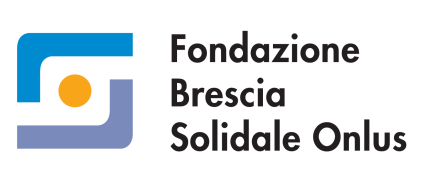 Affidamento in economia, secondo le forme del cottimo fiduciario, della sanificazione ambientale della Rsa Arici Sega con annesso centro diurno Integrato CDI – in via Lucio Fiorentini 19/b a Brescia per un periodo di sei mesi dalla data di aggiudicazione.DICHIARAZIONE DI AVVENUTO SOPRALLUOGOIl sottoscritto (titolo, cognome e nome)______________________________________(qualifica)________________________________, in qualità di referente all’uopo incaricatodalla Fondazione Brescia Solidale Onlus per l’esecuzione delle operazioni di sopralluogo ai fini della  presente procedura di garaDICHIARAche il (titolo, cognome e nome)_______ ________________________ identificato con ildocumento (tipo, numero, ente che lo ha rilasciato,termine validità),_______________________________________________________________(qualifica)___________________________ dell'Impresa/RTI/Consorzio_________________________, con sedelegale in (località, provincia),____________________(indirizzo)__________________________,all'uopo incaricato giusta delega in data ___________________del Legale Rappresentante dell'Impresa/RTI/consorzio medesima/o, ha eseguito in data odierna il sopralluogo presso la Rsa Arici Sega  ____________________ lì, _____________FIRMA DEL REFERENTE                                                               FIRMA DEL CONCORRENTE______________________                                                                  _________________________